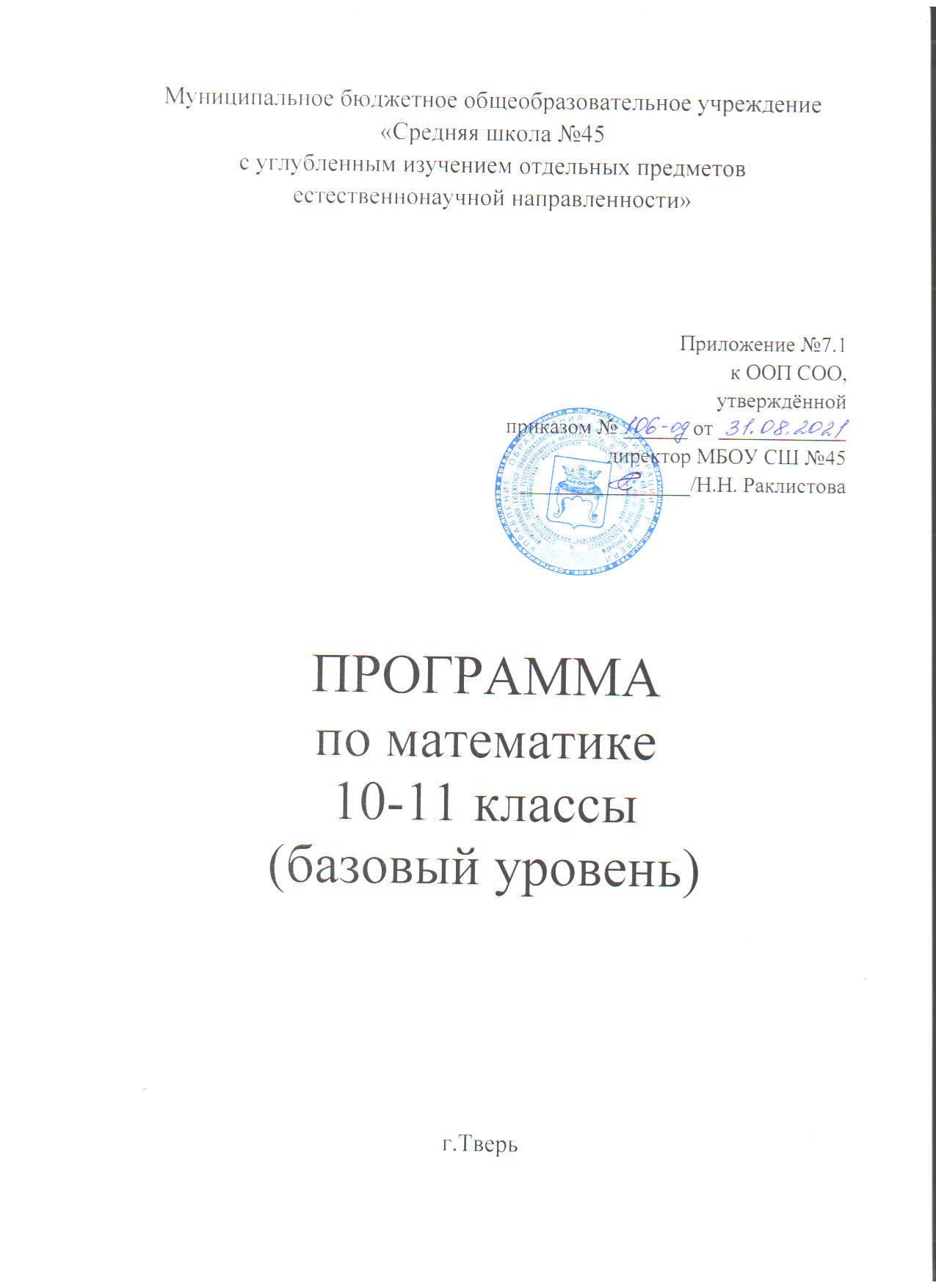 1. Планируемые результаты освоения учебного предмета:В соответствии с принятой Концепцией развития математического образования в Российской Федерации, математическое образование решает, в частности, следующие ключевые задачи:«предоставлять каждому обучающемуся возможность достижения уровня математических знаний, необходимого для дальнейшей успешной жизни в обществе»; «обеспечивать необходимое стране число выпускников, математическая подготовка которых достаточна для продолжения образования в различных направлениях и для практической деятельности, включая преподавание математики, математические исследования, работу в сфере информационных технологий и др.»; «в основном общем и среднем общем образовании необходимо предусмотреть подготовку обучающихся в соответствии с их запросами к уровню подготовки в сфере математического образования».Соответственно, выделяются три направления требований к результатам математического образования: практико-ориентированное математическое образование (математика для жизни);математика для использования в профессии;творческое направление, на которое нацелены те обучающиеся, которые планируют заниматься творческой и исследовательской работой в области математики, физики, экономики и других областях.Эти направления реализуются в двух блоках требований к результатам математического образования. На базовом уровне:Выпускник научится в 10–11-м классах: для использования в повседневной жизни и обеспечения возможности успешного продолжения образования по специальностям, не связанным с прикладным использованием математики.Выпускник получит возможность научиться в 10–11-м классах: для развития мышления, использования в повседневной жизни и обеспечения возможности успешного продолжения образования по специальностям, не связанным с прикладным использованием математики.Цели освоения программы базового уровня – обеспечение возможности использования математических знаний и умений в повседневной жизни и возможности успешного продолжения образования по специальностям, не связанным с прикладным использованием математики.Программа по математике на базовом уровне предназначена для обучающихся средней школы, не испытывавших серьезных затруднений на предыдущего уровня обучения. Обучающиеся, осуществляющие обучение на базовом уровне, должны освоить общие математические умения, необходимые для жизни в современном обществе; вместе с тем они получают возможность изучить предмет глубже, с тем чтобы в дальнейшем при необходимости изучать математику для профессионального применения.Большое внимание уделяется практико-ориентированным задачам. При изучении математики большое внимание уделяется развитию коммуникативных умений (формулировать, аргументировать и критиковать), формированию основ логического мышления в части проверки истинности и ложности утверждений, построения примеров и контрпримеров, цепочек утверждений, формулировки отрицаний, а также необходимых и достаточных условий. В зависимости от уровня программы больше или меньше внимания уделяется умению работать по алгоритму, методам поиска алгоритма и определению границ применимости алгоритмов. Требования, сформулированные в разделе «Геометрия», в большей степени относятся к развитию пространственных представлений и графических методов, чем к формальному описанию стереометрических фактов. 2. Содержание учебного предмета:Математика: алгебра и начала математического анализа, геометрияБазовый уровеньАлгебра и начала анализаПовторение. Решение задач с использованием свойств чисел и систем счисления, делимости, долей и частей, процентов, модулей чисел. Решение задач с использованием свойств степеней и корней, многочленов, преобразований многочленов и дробно-рациональных выражений.Решение задач с использованием градусной меры угла. Модуль числа и его свойства.Решение задач на движение и совместную работу с помощью линейных и квадратных уравнений и их систем. Решение задач с помощью числовых неравенств и систем неравенств с одной переменной, с применением изображения числовых промежутков.Решение задач с использованием числовых функций и их графиков. Использование свойств и графиков линейных и квадратичных функций, обратной пропорциональности и функции . Графическое решение уравнений и неравенств.Тригонометрическая окружность, радианная мера угла. Синус, косинус, тангенс, котангенс произвольного угла. Основное тригонометрическое тождество и следствия из него. Значения тригонометрических функций для углов 0, 30, 45, 60, 90, 180, 270.                  ( рад). Формулы сложения тригонометрических функций, формулы приведения, формулы двойного аргумента.. Нули функции, промежутки знакопостоянства, монотонность. Наибольшее и наименьшее значение функции. Периодические функции. Четность и нечетность функций. Сложные функции.Тригонометрические функции . Функция . Свойства и графики тригонометрических функций.Арккосинус, арксинус, арктангенс числа. Арккотангенс числа. Простейшие тригонометрические уравнения. Решение тригонометрических уравнений. Обратные тригонометрические функции, их свойства и графики. Решение простейших тригонометрических неравенств.Степень с действительным показателем, свойства степени. Простейшие показательные уравнения и неравенства. Показательная функция и ее свойства и график.Логарифм числа, свойства логарифма. Десятичный логарифм. Число е. Натуральный логарифм. Преобразование логарифмических выражений. Логарифмические уравнения и неравенства. Логарифмическая функция и ее свойства и график.Степенная функция и ее свойства и график. Иррациональные уравнения. Метод интервалов для решения неравенств. Преобразования графиков функций: сдвиг вдоль координатных осей, растяжение и сжатие, отражение относительно координатных осей. Графические методы решения уравнений и неравенств. Решение уравнений и неравенств, содержащих переменную под знаком модуля.Системы показательных, логарифмических и иррациональных уравнений. Системы показательных, логарифмических неравенств. Взаимно обратные функции. Графики взаимно обратных функций.Уравнения, системы уравнений с параметром.Производная функции в точке. Касательная к графику функции. Геометрический и физический смысл производной. Производные элементарных функций. Правила дифференцирования.Вторая производная, ее геометрический и физический смысл. Понятие о непрерывных функциях. Точки экстремума (максимума и минимума). Исследование элементарных функций на точки экстремума, наибольшее и наименьшее значение с помощью производной. Построение графиков функций с помощью производных. Применение производной при решении задач.Первообразная. Первообразные элементарных функций. Площадь криволинейной трапеции. Формула Ньютона-Лейбница. Определенный интеграл. Вычисление площадей плоских фигур и объемов тел вращения с помощью интеграла. ГеометрияПовторение. Решение задач с применением свойств фигур на плоскости. Задачи на доказательство и построение контрпримеров. Использование в задачах простейших логических правил. Решение задач с использованием теорем о треугольниках, соотношений в прямоугольных треугольниках, фактов, связанных с четырехугольниками. Решение задач с использованием фактов, связанных с окружностями. Решение задач на измерения на плоскости, вычисление длин и площадей. Решение задач с помощью векторов и координат.Наглядная стереометрия. Фигуры и их изображения (куб, пирамида, призма). Основные понятия стереометрии и их свойства. Сечения куба и тетраэдра.Точка, прямая и плоскость в пространстве, аксиомы стереометрии и следствия из них. Взаимное расположение прямых и плоскостей в пространстве. Параллельность прямых и плоскостей в пространстве. Изображение простейших пространственных фигур на плоскости. Расстояния между фигурами в пространстве. Углы в пространстве. Перпендикулярность прямых и плоскостей. Проекция фигуры на плоскость. Признаки перпендикулярности прямых и плоскостей в пространстве. Теорема о трех перпендикулярах. Многогранники. Параллелепипед. Свойства прямоугольного параллелепипеда. Теорема Пифагора в пространстве. Призма и пирамида. Правильная пирамида и правильная призма. Прямая пирамида. Элементы призмы и пирамиды. Тела вращения: цилиндр, конус, сфера и шар. Основные свойства прямого кругового цилиндра, прямого кругового конуса. Изображение тел вращения на плоскости. Представление об усеченном конусе, сечения конуса (параллельное основанию и проходящее через вершину), сечения цилиндра (параллельно и перпендикулярно оси), сечения шара. Развертка цилиндра и конуса. Простейшие комбинации многогранников и тел вращения между собой. Вычисление элементов пространственных фигур (ребра, диагонали, углы). Площадь поверхности правильной пирамиды и прямой призмы. Площадь поверхности прямого кругового цилиндра, прямого кругового конуса и шара. Понятие об объеме. Объем пирамиды и конуса, призмы и цилиндра. Объем шара. Подобные тела в пространстве. Соотношения между площадями поверхностей и объемами подобных тел.Движения в пространстве: параллельный перенос, центральная симметрия, симметрия относительно плоскости, поворот. Свойства движений. Применение движений при решении задач. Векторы и координаты в пространстве. Сумма векторов, умножение вектора на число, угол между векторами. Коллинеарные и компланарные векторы. Скалярное произведение векторов. Теорема о разложении вектора по трем некомпланарным векторам. Скалярное произведение векторов в координатах. Применение векторов при решении задач на нахождение расстояний, длин, площадей и объемов.Уравнение плоскости в пространстве. Уравнение сферы в пространстве. Формула для вычисления расстояния между точками в пространстве.Вероятность и статистика. Работа с даннымиПовторение. Решение задач на табличное и графическое представление данных. Использование свойств и характеристик числовых наборов: средних, наибольшего и наименьшего значения, размаха, дисперсии. Решение задач на определение частоты и вероятности событий. Вычисление вероятностей в опытах с равновозможными элементарными исходами. Решение задач с применением комбинаторики. Решение задач на вычисление вероятностей независимых событий, применение формулы сложения вероятностей. Решение задач с применением диаграмм Эйлера, дерева вероятностей, формулы Бернулли. Условная вероятность. Правило умножения вероятностей. Формула полной вероятности. Дискретные случайные величины и распределения. Независимые случайные величины. Распределение суммы и произведения независимых случайных величин. Математическое ожидание и дисперсия случайной величины. Математическое ожидание и дисперсия суммы случайных величин. Геометрическое распределение. Биномиальное распределение и его свойства.Непрерывные случайные величины. Понятие о плотности вероятности. Равномерное распределение. Показательное распределение, его параметры. Понятие о нормальном распределении. Параметры нормального распределения. Примеры случайных величин, подчиненных нормальному закону (погрешность измерений, рост человека).Неравенство Чебышева. Теорема Бернулли. Закон больших чисел. Выборочный метод измерения вероятностей. Роль закона больших чисел в науке, природе и обществе.Ковариация двух случайных величин. Понятие о коэффициенте корреляции. Совместные наблюдения двух случайных величин. Выборочный коэффициент корреляции. 3. Тематическое планированиепо алгебре и началам математического анализа, 10 класс(3 часа в неделю/всего 102 часа за учебный год,учебник - Ш.А.Алимов, Ю.М.Колягин и др., Алгебра и начала математического анализа, 10-11 класс, Просвещение, 2016)Тематическое планирование по геометрии, 10 класс(2 часа в неделю/всего 68 часов за учебный год,учебник –Л.С.Атанасян и др., геометрия, 10-11 класс,Просвещение, 2016)Тематическое планированиепо алгебре и началам математического анализа, 11 класс(3 часа в неделю/всего 102 часа за учебный год,учебник - Ш.А.Алимов, Ю.М.Колягин и др., Алгебра и начала математического анализа, 10-11 класс,Просвещение, 2021)Тематическое планированиепо геометрии, 11 класс(2 часа в неделю/всего 68 часов за учебный год,учебник –Л.С.Атанасян и др., геометрия, 10-11 класс,Просвещение, 2019)Базовый уровень«Проблемно-функциональные результаты»Базовый уровень«Проблемно-функциональные результаты»РазделI. Выпускник научитсяII . Выпускник получит возможность научитьсяЦели освоения предметаДля использования в повседневной жизни и обеспечения возможности успешного продолжения образования по специальностям, не связанным с прикладным использованием математикиДля развития мышления, использования в повседневной жизнии обеспечения возможности успешного продолжения образования по специальностям, не связанным с прикладным использованием математикиТребования к результатамТребования к результатамТребования к результатамЭлементы теории множеств и математической логикиОперировать на базовом уровне понятиями: конечное множество, элемент множества, подмножество, пересечение и объединение множеств, числовые множества на координатной прямой, отрезок, интервал; оперировать на базовом уровне понятиями: утверждение, отрицание утверждения, истинные и ложные утверждения, причина, следствие, частный случай общего утверждения, контрпример;  находить пересечение и объединение двух множеств, представленных графически на числовой прямой; строить на числовой прямой подмножество числового множества, заданное простейшими условиями;распознавать ложные утверждения, ошибки в рассуждениях,          в том числе с использованием контрпримеров.В повседневной жизни и при изучении других предметов:использовать числовые множества на координатной прямой для описания реальных процессов и явлений;проводить логические рассуждения в ситуациях повседневной жизниОперировать понятиями: конечное множество, элемент множества, подмножество, пересечение и объединение множеств, числовые множества на координатной прямой, отрезок, интервал, полуинтервал, промежуток с выколотой точкой, графическое представление множеств на координатной плоскости;оперировать понятиями: утверждение, отрицание утверждения, истинные и ложные утверждения, причина, следствие, частный случай общего утверждения, контрпример;проверять принадлежность элемента множеству;находить пересечение и объединение множеств, в том числе представленных графически на числовой прямой и на координатной плоскости;проводить доказательные рассуждения для обоснования истинности утверждений.В повседневной жизни и при изучении других предметов:использовать числовые множества на координатной прямой и на координатной плоскости для описания реальных процессов и явлений; проводить доказательные рассуждения в ситуациях повседневной жизни, при решении задач из других предметовЧисла и выраженияОперировать на базовом уровне понятиями: целое число, делимость чисел, обыкновенная дробь, десятичная дробь, рациональное число, приближённое значение числа, часть, доля, отношение, процент, повышение и понижение на заданное число процентов, масштаб; оперировать на базовом уровне понятиями: логарифм числа, тригонометрическая окружность, градусная мера угла, величина угла, заданного точкой на тригонометрической окружности, синус, косинус, тангенс и котангенс углов, имеющих произвольную величину;выполнять арифметические действия с целыми и рациональными числами;выполнять несложные преобразования числовых выражений, содержащих степени чисел, либо корни из чисел, либо логарифмы чисел;сравнивать рациональные числа между собой;оценивать и сравнивать с рациональными числами значения целых степеней чисел, корней натуральной степени из чисел, логарифмов чисел в простых случаях;изображать точками на числовой прямой целые и рациональные числа; изображать точками на числовой прямой целые степени чисел, корни натуральной степени из чисел, логарифмы чисел в простых случаях;выполнять несложные преобразования целых и дробно-рациональных буквенных выражений;выражать в простейших случаях из равенства одну переменную через другие;вычислять в простых случаях значения числовых и буквенных выражений, осуществляя необходимые подстановки и преобразования;изображать схематически угол, величина которого выражена в градусах;оценивать знаки синуса, косинуса, тангенса, котангенса конкретных углов. В повседневной жизни и при изучении других учебных предметов:выполнять вычисления при решении задач практического характера; выполнять практические расчеты с использованием при необходимости справочных материалов и вычислительных устройств;соотносить реальные величины, характеристики объектов окружающего мира с их конкретными числовыми значениями;использовать методы округления, приближения и прикидки при решении практических задач повседневной жизниСвободно оперировать понятиями: целое число, делимость чисел, обыкновенная дробь, десятичная дробь, рациональное число, приближённое значение числа, часть, доля, отношение, процент, повышение и понижение на заданное число процентов, масштаб;приводить примеры чисел с заданными свойствами делимости;оперировать понятиями: логарифм числа, тригонометрическая окружность, радианная и градусная мера угла, величина угла, заданного точкой на тригонометрической окружности, синус, косинус, тангенс и котангенс углов, имеющих произвольную величину, числа е и π;выполнять арифметические действия, сочетая устные и письменные приемы, применяя при необходимости вычислительные устройства; находить значения корня натуральной степени, степени с рациональным показателем, логарифма, используя при необходимости вычислительные устройства; пользоваться оценкой и прикидкой при практических расчетах;проводить по известным формулам и правилам преобразования буквенных выражений, включающих степени, корни, логарифмы и тригонометрические функции;находить значения числовых и буквенных выражений, осуществляя необходимые подстановки и преобразования;изображать схематически угол, величина которого выражена в градусах или радианах; использовать при решении задач табличные значения тригонометрических функций углов;выполнять перевод величины угла из радианной меры в градусную и обратно.В повседневной жизни и при изучении других учебных предметов:выполнять действия с числовыми данными при решении задач практического характера и задач из различных областей знаний, используя при необходимости справочные материалы и вычислительные устройства;оценивать, сравнивать и использовать при решении практических задач числовые значения реальных величин, конкретные числовые характеристики объектов окружающего мираУравнения и неравенстваРешать линейные уравнения и неравенства, квадратные уравнения;решать логарифмические уравнения вида log a (bx + c) = d и простейшие неравенства вида log a x < d;решать показательные уравнения, вида abx+c= d  (где d можно представить в виде степени с основанием a) и простейшие неравенства вида ax < d    (где d можно представить в виде степени с основанием a);.приводить несколько примеров корней простейшего тригонометрического уравнения вида: sin x = a,  cos x = a,  tg x = a, ctg x = a, где a – табличное значение соответствующей тригонометрической функции.В повседневной жизни и при изучении других предметов:составлять и решать уравнения и системы уравнений при решении несложных практических задачРешать рациональные, показательные и логарифмические уравнения и неравенства, простейшие иррациональные и тригонометрические уравнения, неравенства и их системы;использовать методы решения уравнений: приведение к виду «произведение равно нулю» или «частное равно нулю», замена переменных;использовать метод интервалов для решения неравенств;использовать графический метод для приближенного решения уравнений и неравенств;изображать на тригонометрической окружности множество решений простейших тригонометрических уравнений и неравенств;выполнять отбор корней уравнений или решений неравенств в соответствии с дополнительными условиями и ограничениями.В повседневной жизни и при изучении других учебных предметов:составлять и решать уравнения, системы уравнений и неравенства при решении задач других учебных предметов;использовать уравнения и неравенства для построения и исследования простейших математических моделей реальных ситуаций или прикладных задач;уметь интерпретировать полученный при решении уравнения, неравенства или системы результат, оценивать его правдоподобие в контексте заданной реальной ситуации или прикладной задачиФункцииОперировать на базовом уровне понятиями: зависимость величин, функция, аргумент и значение функции, область определения и множество значений функции, график зависимости, график функции, нули функции, промежутки знакопостоянства, возрастание на числовом промежутке, убывание на числовом промежутке, наибольшее и наименьшее значение функции на числовом промежутке, периодическая функция, период;оперировать на базовом уровне понятиями: прямая и обратная пропорциональность линейная, квадратичная, логарифмическая и показательная функции, тригонометрические функции; распознавать графики элементарных функций: прямой и обратной пропорциональности, линейной, квадратичной, логарифмической и показательной функций, тригонометрических функций;соотносить графики элементарных функций: прямой и обратной пропорциональности, линейной, квадратичной, логарифмической и показательной функций, тригонометрических функций с формулами, которыми они заданы;находить по графику приближённо значения функции в заданных точках;определять по графику свойства функции (нули, промежутки знакопостоянства, промежутки монотонности, наибольшие и наименьшие значения и т.п.);строить эскиз графика функции, удовлетворяющей приведенному набору условий (промежутки возрастания / убывания, значение функции в заданной точке, точки экстремумов и т.д.).В повседневной жизни и при изучении других предметов:определять по графикам свойства реальных процессов и зависимостей (наибольшие и наименьшие значения, промежутки возрастания и убывания, промежутки знакопостоянства и т.п.); интерпретировать свойства в контексте конкретной практической ситуацииОперировать понятиями: зависимость величин, функция, аргумент и значение функции, область определения и множество значений функции, график зависимости, график функции, нули функции, промежутки знакопостоянства, возрастание на числовом промежутке, убывание на числовом промежутке, наибольшее и наименьшее значение функции на числовом промежутке, периодическая функция, период, четная и нечетная функции;оперировать понятиями: прямая и обратная пропорциональность, линейная, квадратичная, логарифмическая и показательная функции, тригонометрические функции; определять значение функции по значению аргумента при различных способах задания функции; строить графики изученных функций;описывать по графику и в простейших случаях по формуле поведение и свойства функций, находить по графику функции наибольшие и наименьшие значения;строить эскиз графика функции, удовлетворяющей приведенному набору условий (промежутки возрастания/убывания, значение функции в заданной точке, точки экстремумов, асимптоты, нули функции и т.д.);решать уравнения, простейшие системы уравнений, используя свойства функций и их графиков.В повседневной жизни и при изучении других учебных предметов:определять по графикам и использовать для решения прикладных задач свойства реальных процессов и зависимостей (наибольшие и наименьшие значения, промежутки возрастания и убывания функции, промежутки знакопостоянства, асимптоты, период и т.п.); интерпретировать свойства в контексте конкретной практической ситуации; определять по графикам простейшие характеристики периодических процессов в биологии, экономике, музыке, радиосвязи и др. (амплитуда, период и т.п.)Элементы математического анализаОперировать на базовом уровне понятиями: производная функции в точке, касательная к графику функции, производная функции; определять значение производной функции в точке по изображению касательной к графику, проведенной в этой точке;решать несложные задачи на применение связи между промежутками монотонности и точками экстремума функции, с одной стороны, и промежутками знакопостоянства и нулями производной этой функции – с другой.В повседневной жизни и при изучении других предметов:пользуясь графиками, сравнивать скорости возрастания (роста, повышения, увеличения и т.п.) или скорости убывания (падения, снижения, уменьшения и т.п.) величин в реальных процессах;соотносить графики реальных процессов и зависимостей с их описаниями, включающими характеристики скорости изменения (быстрый рост, плавное понижение и т.п.);использовать графики реальных процессов для решения несложных прикладных задач, в том числе определяя по графику скорость хода процессаОперировать понятиями: производная функции в точке, касательная к графику функции, производная функции;вычислять производную одночлена, многочлена, квадратного корня, производную суммы функций;вычислять производные элементарных функций и их комбинаций, используя справочные материалы; исследовать в простейших случаях функции на монотонность, находить наибольшие и наименьшие значения функций, строить графики многочленов и простейших рациональных функций с использованием аппарата математического анализа.В повседневной жизни и при изучении других учебных предметов:решать прикладные задачи из биологии, физики, химии, экономики и других предметов, связанные с исследованием характеристик реальных процессов, нахождением наибольших и наименьших значений, скорости и ускорения и т.п.; интерпретировать полученные результатыСтатистика и теория вероятностей, логика и комбинаторикаОперировать на базовом уровне основными описательными характеристиками числового набора: среднее арифметическое, медиана, наибольшее и наименьшее значения;оперировать на базовом уровне понятиями: частота и вероятность события, случайный выбор, опыты с равновозможными элементарными событиями;вычислять вероятности событий на основе подсчета числа исходов. В повседневной жизни и при изучении других предметов:оценивать и сравнивать в простых случаях вероятности событий в реальной жизни;читать, сопоставлять, сравнивать, интерпретировать в простых случаях реальные данные, представленные в виде таблиц, диаграмм, графиковИметь представление о дискретных и непрерывных случайных величинах и распределениях, о независимости случайных величин; иметь представление о математическом ожидании и дисперсии случайных величин;иметь представление о нормальном распределении и примерах нормально распределенных случайных величин;понимать суть закона больших чисел и выборочного метода измерения вероятностей;иметь представление об условной вероятности и о полной вероятности, применять их в решении задач;иметь представление о важных частных видах распределений и применять их в решении задач; иметь представление о корреляции случайных величин, о линейной регрессии.В повседневной жизни и при изучении других предметов:вычислять или оценивать вероятности событий в реальной жизни;выбирать подходящие методы представления и обработки данных;уметь решать несложные задачи на применение закона больших чисел в социологии, страховании, здравоохранении, обеспечении безопасности населения в чрезвычайных ситуацияхТекстовые задачиРешать несложные текстовые задачи разных типов;анализировать условие задачи, при необходимости строить для ее решения математическую модель; понимать и использовать для решения задачи информацию, представленную в виде текстовой и символьной записи, схем, таблиц, диаграмм, графиков, рисунков;действовать по алгоритму, содержащемуся в условии задачи;использовать логические рассуждения при решении задачи;работать с избыточными условиями, выбирая из всей информации, данные, необходимые для решения задачи;осуществлять несложный перебор возможных решений, выбирая из них оптимальное по критериям, сформулированным в условии;анализировать и интерпретировать полученные решения в контексте условия задачи, выбирать решения, не противоречащие контексту;решать задачи на расчет стоимости покупок, услуг, поездок и т.п.;решать несложные задачи, связанные с долевым участием во владении фирмой, предприятием, недвижимостью;решать задачи на простые проценты (системы скидок, комиссии) и на вычисление сложных процентов в различных схемах вкладов, кредитов и ипотек;решать практические задачи, требующие использования отрицательных чисел: на определение температуры, на определение положения на временнóй оси (до нашей эры и после), на движение денежных средств (приход/расход), на определение глубины/высоты и т.п.;использовать понятие масштаба для нахождения расстояний и длин на картах, планах местности, планах помещений, выкройках, при работе на компьютере и т.п. В повседневной жизни и при изучении других предметов:решать несложные практические задачи, возникающие в ситуациях повседневной жизниРешать задачи разных типов, в том числе задачи повышенной трудности;выбирать оптимальный метод решения задачи, рассматривая различные методы;строить модель решения задачи, проводить доказательные рассуждения;решать задачи, требующие перебора вариантов, проверки условий, выбора оптимального результата;анализировать и интерпретировать результаты в контексте условия задачи, выбирать решения, не противоречащие контексту;  переводить при решении задачи информацию из одной формы в другую, используя при необходимости схемы, таблицы, графики, диаграммы;В повседневной жизни и при изучении других предметов:решать практические задачи и задачи из других предметовГеометрияОперировать на базовом уровне понятиями: точка, прямая, плоскость в пространстве, параллельность и перпендикулярность прямых и плоскостей;распознавать основные виды многогранников (призма, пирамида, прямоугольный параллелепипед, куб);изображать изучаемые фигуры от руки и с применением простых чертежных инструментов;делать (выносные) плоские чертежи из рисунков простых объемных фигур: вид сверху, сбоку, снизу;извлекать информацию о пространственных геометрических фигурах, представленную на чертежах и рисунках;применять теорему Пифагора при вычислении элементов стереометрических фигур;находить объемы и площади поверхностей простейших многогранников с применением формул;распознавать основные виды тел вращения (конус, цилиндр, сфера и шар);находить объемы и площади поверхностей простейших многогранников и тел вращения с применением формул.В повседневной жизни и при изучении других предметов:соотносить абстрактные геометрические понятия и факты с реальными жизненными объектами и ситуациями;использовать свойства пространственных геометрических фигур для решения типовых задач практического содержания;соотносить площади поверхностей тел одинаковой формы различного размера;соотносить объемы сосудов одинаковой формы различного размера;оценивать форму правильного многогранника после спилов, срезов и т.п. (определять количество вершин, ребер и граней полученных многогранников) Оперировать понятиями: точка, прямая, плоскость в пространстве, параллельность и перпендикулярность прямых и плоскостей;применять для решения задач геометрические факты, если условия применения заданы в явной форме;решать задачи на нахождение геометрических величин по образцам или алгоритмам;делать (выносные) плоские чертежи из рисунков объемных фигур, в том числе рисовать вид сверху, сбоку, строить сечения многогранников;извлекать, интерпретировать и преобразовывать информацию о геометрических фигурах, представленную на чертежах;применять геометрические факты для решения задач, в том числе предполагающих несколько шагов решения; описывать взаимное расположение прямых и плоскостей в пространстве;формулировать свойства и признаки фигур;доказывать геометрические утверждения;владеть стандартной классификацией пространственных фигур (пирамиды, призмы, параллелепипеды); находить объемы и площади поверхностей геометрических тел с применением формул;вычислять расстояния и углы в пространстве.В повседневной жизни и при изучении других предметов:использовать свойства геометрических фигур для решения задач практического характера и задач из других областей знаний Векторы и координаты в пространствеОперировать на базовом уровне понятием декартовы координаты в пространстве; находить координаты вершин куба и прямоугольного параллелепипедаОперировать понятиями декартовы координаты в пространстве, вектор, модуль вектора, равенство векторов, координаты вектора, угол между векторами, скалярное произведение векторов, коллинеарные векторы;находить расстояние между двумя точками, сумму векторов и произведение вектора на число, угол между векторами, скалярное произведение, раскладывать вектор по двум неколлинеарным векторам;задавать плоскость уравнением в декартовой системе координат;решать простейшие задачи введением векторного базисаИстория математикиОписывать отдельные выдающиеся результаты, полученные в ходе развития математики как науки;знать примеры математических открытий и их авторов в связи с отечественной и всемирной историей;понимать роль математики в развитии РоссииПредставлять вклад выдающихся математиков в развитие математики и иных научных областей;понимать роль математики в развитии РоссииМетоды математикиПрименять известные методы при решении стандартных математических задач;замечать и характеризовать математические закономерности в окружающей действительности;приводить примеры математических закономерностей в природе, в том числе характеризующих красоту и совершенство окружающего мира и произведений искусстваИспользовать основные методы доказательства, проводить доказательство и выполнять опровержение;применять основные методы решения математических задач;на основе математических закономерностей в природе характеризовать красоту и совершенство окружающего мира и произведений искусства;применять простейшие программные средства и электронно-коммуникационные системы при решении математических задачГлава I.Действительные числа (14 ч)Глава I.Действительные числа (14 ч)Глава I.Действительные числа (14 ч)Глава I.Действительные числа (14 ч)Глава I.Действительные числа (14 ч)Глава I.Действительные числа (14 ч)№ п/п№ п/п(глава, раздел и т.п.)Тема урокаКоличество часовКоличество часовДата1§ 1Целые и рациональные числа112-3§ 2Действительные числа.224§ 3Бесконечно убывающая геометрическая прогрессия.115§ 4Арифметический корень натуральной степени.116-8§ 4Арифметический корень натуральной степени и его свойства.339-13§ 5Степень с рациональным и действительным показателем.5514Контрольная работа № 1 по теме «Действительные числа»11Глава II. Степенная функция (12 ч)Глава II. Степенная функция (12 ч)Глава II. Степенная функция (12 ч)Глава II. Степенная функция (12 ч)Глава II. Степенная функция (12 ч)Глава II. Степенная функция (12 ч)15-16§ 6Степенная функция, её свойства и график.22§ 7Взаимно обратные функции.0017-18§ 8Равносильные уравнения и неравенства.2219-21§ 9Иррациональные уравнения.3322-23§ 10Иррациональные неравенства.2224Урок обобщения и систематизации знаний1125Контрольная работа № 2 по теме «Степенная функция»1126Анализ контрольной работы.11Глава III. Показательная Функция (12ч)Глава III. Показательная Функция (12ч)Глава III. Показательная Функция (12ч)Глава III. Показательная Функция (12ч)Глава III. Показательная Функция (12ч)Глава III. Показательная Функция (12ч)27-28§11Показательная функция, её свойства и график.2229-31§12Показательные уравнения.3332-33§13Показательные неравенства2234-35§14Системы показательных уравнений и неравенств2236Решение задач по теме «Показательная функция» (урок обобщения и систематизации знаний)1137Контрольная работа № 3 по теме «Показательная функция»1138Анализ контрольной работы11Глава IV. Логарифмическая функция (18ч)Глава IV. Логарифмическая функция (18ч)Глава IV. Логарифмическая функция (18ч)Глава IV. Логарифмическая функция (18ч)Глава IV. Логарифмическая функция (18ч)Глава IV. Логарифмическая функция (18ч)39§15Логарифмы.140-41§16Свойства логарифмов.242§17Десятичные и натуральные логарифмы143-44§18Логарифмическая функция, её свойства и график.245-49§19Логарифмические уравнения.550-53§20Логарифмические неравенства454Решение задач по теме «Логарифмическая функция» (урок обобщения и систематизации знаний)155Контрольная работа №4 по теме «Логарифмическая функция»156Анализ контрольной работы1Глава V. Тригонометрические формулы (21ч)Глава V. Тригонометрические формулы (21ч)Глава V. Тригонометрические формулы (21ч)Глава V. Тригонометрические формулы (21ч)Глава V. Тригонометрические формулы (21ч)Глава V. Тригонометрические формулы (21ч)57§21Радианная мера угла.158§22Поворот точки вокруг начала координат159§23Определение синуса, косинуса и тангенса угла.160§24Знаки синуса, косинуса и тангенса.161-62§25Зависимость между синусом, косинусом и тангенсом одного того же угла.263§26Тригонометрические тождества164§27Синус, косинус и тангенс углов   и .165-66§28Формулы сложения.267-68§29Синус, косинус и тангенс двойного угла269§30Синус, косинус и тангенс половинного угла170-72§31Формулы приведения.373§32Сумма и разность синусов. Сумма и разность косинусов.174-75Решение задач по теме «Тригонометрические формулы» (урок обобщения и систематизации знаний)276Контрольная работа №4 по теме «Тригонометрические формулы»177Анализ контрольной работы.1Глава VI. Тригонометрические уравнения(19ч)Глава VI. Тригонометрические уравнения(19ч)Глава VI. Тригонометрические уравнения(19ч)Глава VI. Тригонометрические уравнения(19ч)Глава VI. Тригонометрические уравнения(19ч)Глава VI. Тригонометрические уравнения(19ч)78-80§33Уравнение 381-82§34Уравнение 283-84§35Уравнение 285§36Решение тригонометрических уравнений. Уравнения, сводящиеся к квадратным.186§36Решение тригонометрических уравнений. Уравнения вида аsinх+вcosх=0187§36Решение тригонометрических уравнений. Уравнения, решаемые разложением левой части на множители.188-90§36Решение тригонометрических уравнений.391§36Решение тригонометрических уравнений. Уравнения вида аsinх+вcosх=с192-94§37Примеры решения простейших тригонометрических неравенств.395Контрольная работа №5 по теме «Тригонометрические уравнения»196Анализ контрольной работы.1Повторение и решение задач (5ч).Повторение и решение задач (5ч).Повторение и решение задач (5ч).Повторение и решение задач (5ч).Повторение и решение задач (5ч).Повторение и решение задач (5ч).97Действительные числа.Степенная функция198-99Показательная функцияЛогарифмическая функция2100Тригонометрические формулыТригонометрические уравнения1101Итоговая контрольная работа1102Резерв1Раздел (глава) (кол-во часов)Раздел (глава) (кол-во часов)Раздел (глава) (кол-во часов)Раздел (глава) (кол-во часов)Раздел (глава) (кол-во часов)№ п/п№ п/п(глава, раздел и т.п.)Тема урокаКоличество часовДатаВведение (аксиомы стереометрии и их следствия) (5 ч.)Введение (аксиомы стереометрии и их следствия) (5 ч.)Введение (аксиомы стереометрии и их следствия) (5 ч.)Введение (аксиомы стереометрии и их следствия) (5 ч.)Введение (аксиомы стереометрии и их следствия) (5 ч.)11Предмет стереометрии. Аксиомы стереометрии122Некоторые следствия из аксиом13-53-5Решение задач на применение аксиом стереометрии и их следствий3Глава I. Параллельность прямых и плоскостей (19 ч.)Глава I. Параллельность прямых и плоскостей (19 ч.)Глава I. Параллельность прямых и плоскостей (19 ч.)Глава I. Параллельность прямых и плоскостей (19 ч.)Глава I. Параллельность прямых и плоскостей (19 ч.)§1 Параллельность прямых, прямой и плоскости61Параллельные прямые в пространстве. Параллельность трёх прямых.172Параллельность прямой и плоскости18-103-5Решение задач по теме «Параллельность прямой и плоскости»3§2 Взаимное расположение прямых в пространстве116Скрещивающиеся прямые1127Углы с сонаправленными сторонами. Угол между прямыми.1138Решение задач по теме «Взаимное расположение прямых в пространстве. Угол между прямыми»1149Решение задач по теме «Параллельность прямых и плоскостей»11510Контрольная работа №1 по теме «Аксиомы стереометрии и их следствия. Взаимное расположение прямых, прямой и плоскости».1§3 Параллельность плоскостей1611Параллельные плоскости11712Свойства параллельных плоскостей1§4. Тетраэдр. Параллелепипед1813Тетраэдр11914Параллелепипед120-2115-16Задачи на построение сечений222-2317-18Решение задач по теме22419Контрольная работа №2 по теме «Параллельность прямых и плоскостей».1Глава II. Перпендикулярность прямых и плоскостей (20 ч.)Глава II. Перпендикулярность прямых и плоскостей (20 ч.)Глава II. Перпендикулярность прямых и плоскостей (20 ч.)Глава II. Перпендикулярность прямых и плоскостей (20 ч.)Глава II. Перпендикулярность прямых и плоскостей (20 ч.)§1 Перпендикулярность прямой и плоскости251Перпендикулярные прямые в пространстве. Параллельные прямые, перпендикулярные к плоскости.1262Признак перпендикулярности прямой и плоскости.1273Теорема о прямой, перпендикулярной к плоскости.128-304-6Решение задач по теме «Перпендикулярность прямой и плоскости»3§2 Перпендикуляр и наклонные. Угол между прямой и плоскостью.317Расстояние от точки до плоскости. Теорема о трех перпендикулярах.1328Угол между прямой и плоскостью133-369-12Решение задач на применение теоремы о трех перпендикулярах и угла между прямой и плоскостью4§3 Двугранный угол. Перпендикулярность плоскостей37-3813-14Двугранный угол. Признак перпендикулярности двух плоскостей.239-4015-16Прямоугольный параллелепипед241-4317-19Решение задач по теме «Перпендикулярность прямых и плоскостей».34420Контрольная работа №3 по теме «Перпендикулярность прямых и плоскостей»1Глава Ш.  Многогранники (12 ч.)Глава Ш.  Многогранники (12 ч.)Глава Ш.  Многогранники (12 ч.)Глава Ш.  Многогранники (12 ч.)Глава Ш.  Многогранники (12 ч.)§1 Понятие многогранника. Призма.451Понятие многогранника146-482-4Призма. Площадь поверхности призмы3§2 Пирамида49-505-6Пирамида251-537-9Усеченная пирамида3§3 Правильные многогранники5410Симметрия в пространстве. Понятие правильного многогранника.15511Решение задач по теме «Многогранники»15612Контрольная работа №5 по теме «Многогранники»1Глава IV Векторы в пространстве (6 ч.)Глава IV Векторы в пространстве (6 ч.)Глава IV Векторы в пространстве (6 ч.)Глава IV Векторы в пространстве (6 ч.)Глава IV Векторы в пространстве (6 ч.)§1 Понятие вектора в пространстве571Понятие векторов. Равенство векторов1§2 Сложение и вычитание векторов. Умножение вектора на число582Сложение и вычитание векторов. Сумма нескольких векторов1593Умножение вектора на число.1§3 Компланарные векторы604Компланарные векторы. Правило параллелепипеда1615Разложение вектора по 3-м некомпланарным векторам1626Обобщение по теме «Векторы в пространстве»1Итоговое повторение курса геометрии (6)Итоговое повторение курса геометрии (6)Итоговое повторение курса геометрии (6)Итоговое повторение курса геометрии (6)Итоговое повторение курса геометрии (6)631Аксиомы стереометрии и их следствия 1642Параллельность прямых и плоскостей165-663-4Теорема о трех перпендикулярах. Угол между прямой и плоскостью2675Векторы в пространстве, их применение к решению задач1686Итоговая контрольная работа11Повторение курса 10 класса1Глава VII. Тригонометрические функции (11 ч)Глава VII. Тригонометрические функции (11 ч)Глава VII. Тригонометрические функции (11 ч)Глава VII. Тригонометрические функции (11 ч)Глава VII. Тригонометрические функции (11 ч)№ п/п№ п/п(глава, раздел и т.п.)Тема урокаКоличество часовДата2 - 41 - 3Область определения, множество значений, четность, нечетность, периодичность тригонометрических функций35 - 64 - 5Свойства функции у=cosx и ее график27 - 86 - 7Свойства функции у=sinx и ее график298Свойства функции у= tgx и ее график.1109Обратные тригонометрические функции.11110Урок обобщения, систематизации знаний и коррекции.11211Контрольная работа № 1 по теме «Тригонометрические функции»1Глава VIII. Производная и ее геометрический смысл (14ч)Глава VIII. Производная и ее геометрический смысл (14ч)Глава VIII. Производная и ее геометрический смысл (14ч)Глава VIII. Производная и ее геометрический смысл (14ч)Глава VIII. Производная и ее геометрический смысл (14ч)131Производная114- 152 - 3Производная степенной функции216 - 184 - 6Правила дифференцирования319 - 217 - 9Производные некоторых элементарных функций322 - 2410- 12Геометрический смысл производной32513 Урок обобщения и систематизации знаний12614Контрольная работа № 2 по теме «Производная и ее геометрический смысл»1Глава IX. Применений производной к исследованию функций (16ч)Глава IX. Применений производной к исследованию функций (16ч)Глава IX. Применений производной к исследованию функций (16ч)Глава IX. Применений производной к исследованию функций (16ч)Глава IX. Применений производной к исследованию функций (16ч)27-281 - 2Возрастание и убывание функции.229-313 - 5Экстремумы функций332-346 - 8Применение производной к построению графиков функций335 - 379 - 11Наибольшее и наименьшее значения функции338 - 3912 - 13Выпуклость графика функции, точки перегиба.240 - 4114 - 15Решение задач по теме «Применение производной к исследованию функций» (уроки обобщения и систематизации знаний)24216Контрольная работа № 3 по теме «Применений производной к исследованию функций»1Глава X. Интеграл (13ч)Глава X. Интеграл (13ч)Глава X. Интеграл (13ч)Глава X. Интеграл (13ч)Глава X. Интеграл (13ч)43 - 441 - 2Первообразная 245 - 473 - 5Правила нахождения первообразной348 - 506 - 8Площадь криволинейной трапеции и интеграл351 - 529 - 10Вычисление интегралов. Вычисление площадей с помощью интегралов253 - 5411 - 12Уроки обобщения, систематизации знаний и коррекции знаний25513Контрольная работа №4 по теме «Интеграл»1Глава XI. Комбинаторика (10ч)Глава XI. Комбинаторика (10ч)Глава XI. Комбинаторика (10ч)Глава XI. Комбинаторика (10ч)Глава XI. Комбинаторика (10ч)561Правило произведения.1572Перестановки1 58 - 593 - 4Размещения260 - 615 - 6Сочетания и их свойства262 - 637 - 8Бином Ньютона2649Уроки обобщения, систематизации знаний и коррекции знаний16510Контрольная работа №5 по теме «Комбинаторика»1Глава XII. Элементы теории вероятностей.  Статистика (11ч)Глава XII. Элементы теории вероятностей.  Статистика (11ч)Глава XII. Элементы теории вероятностей.  Статистика (11ч)Глава XII. Элементы теории вероятностей.  Статистика (11ч)Глава XII. Элементы теории вероятностей.  Статистика (11ч)661Событие. Комбинация событий. Противоположное событие1672Вероятность события1683Сложение вероятностей169 - 704 - 5Независимые события. Умножение вероятностей.2716Статистическая вероятность1727Случайные величины1738Центральные тенденции1749Меры разброса17510Уроки обобщения, систематизации знаний и коррекции знаний17611Контрольная работа №6 по теме «Элементы теории вероятности. Статистика»1Итоговое повторение (26ч).Итоговое повторение (26ч).Итоговое повторение (26ч).Итоговое повторение (26ч).Итоговое повторение (26ч).77 - 781 - 2Функции и свойства функций279 - 833 - 7Решение показательных, логарифмических, тригонометрических, иррациональных уравнений584 - 868 - 10Решение задач прикладного характера387 - 8911 - 13Решение текстовых задач390 - 9114 - 15Решение задач на сплавы, смеси29216Проверочная работа193 - 9517 - 19Применение производной к исследованию функций396 - 9820 - 22Решение задач на комбинаторику399 - 10123 - 25Интеграл и вычисление площади криволинейной трапеции с помощью интегралов310226Итоговая контрольная работа1Раздел (глава) (кол-во часов)Раздел (глава) (кол-во часов)Раздел (глава) (кол-во часов)Раздел (глава) (кол-во часов)Раздел (глава) (кол-во часов)№ п/п№ п/п(глава, раздел и т.п.)Тема урокаКоличество часовДатаГлава V. Метод координат в пространстве. (13 ч)Глава V. Метод координат в пространстве. (13 ч)Глава V. Метод координат в пространстве. (13 ч)Глава V. Метод координат в пространстве. (13 ч)Глава V. Метод координат в пространстве. (13 ч)§ 1. Координаты точки и координаты вектора.611Прямоугольная система координат в пространстве12 - 32 - 3Координаты вектора244Связь между координатами векторов и координатами точек15 - 65 - 6Простейшие задачи в координатах2§2 Скалярное произведение векторов.47 - 87 - 8Угол между векторами. Скалярное произведение векторов299Вычисление углов между прямыми и плоскостями11010Решение задач по теме «Скалярное произведение векторов»1§ 3. Движения.31111Центральная симметрия. Осевая симметрия11212Зеркальная симметрия. Параллельный перенос11313Контрольная работа №1 по теме «Координаты точки и вектора. Скалярное произведение векторов».1Глава VI. Цилиндр, конус и шар. (17 ч)Глава VI. Цилиндр, конус и шар. (17 ч)Глава VI. Цилиндр, конус и шар. (17 ч)Глава VI. Цилиндр, конус и шар. (17 ч)Глава VI. Цилиндр, конус и шар. (17 ч)§1 Цилиндр 4141Понятие цилиндра1152Площадь поверхности цилиндра116 - 173 - 4Решение задач по теме «Цилиндр»2§2 Конус585Понятие конуса1196Площадь поверхности конуса1207Усеченный конус121 - 228 - 9Решение задач по теме: «Конус»2§3 Сфера82310Сфера и шар. Площадь поверхности сферы12411Взаимное расположение сферы и плоскости12512Касательная плоскость к сфере12613Площадь сферы. Взаимное расположение сферы и прямой* 12714Сфера, вписанная в цилиндрическую поверхность*128 - 2915 - 16Решение задач на многогранники, цилиндр, конус и шар. Повторение вопросов теории.23017Контрольная работа №2 по теме «Цилиндр, конус и шар»1Глава VII. Объемы тел. (24 ч)Глава VII. Объемы тел. (24 ч)Глава VII. Объемы тел. (24 ч)Глава VII. Объемы тел. (24 ч)Глава VII. Объемы тел. (24 ч)§1 Объем прямоугольного параллелепипеда. 3311Понятие объема. Объем прямоугольного параллелепипеда1322Объем прямой призмы, основанием которой является прямоугольный треугольник1333Повторение вопросов теории и решение задач по теме: «Прямоугольный параллелепипед»1§2 Объем прямой призмы и цилиндра.534 - 354 - 5Теоремы об объеме прямой призмы и цилиндра236 - 386 - 8Повторение вопросов теории и решение задач.3§3 Объем наклонной призмы, пирамиды и конуса. 8399Вычисление объемов тел с помощью определенного интеграла14010Объем наклонной призмы141 - 4211 - 12Объем пирамиды243 - 4413 - 14Объем конуса24515Повторение вопросов теории и решение задач14616Контрольная работа №3 по теме «Объемы тел»1§4 Объем шара и площадь сферы. 847 - 4817 - 18Объем шара249 - 5019- 20Объем шарового сегмента, шарового слоя и шарового сектора25121Площадь сферы152 - 5322 - 23Решение задач по теме: «Объем шара и сферы»25424Контрольная работа №4 по теме «Объем шара»1Итоговое повторение курса геометрии (14)Итоговое повторение курса геометрии (14)Итоговое повторение курса геометрии (14)Итоговое повторение курса геометрии (14)Итоговое повторение курса геометрии (14)551Аксиомы стереометрии и их следствия. Параллельность прямых, прямой и плоскости. Скрещивающиеся прямые. Параллельность плоскостей. 1562Перпендикулярность прямой и плоскости. Теорема о трех перпендикулярах. Угол между прямой и плоскостью.1573Двугранный угол. Перпендикулярность плоскостей.158 - 594 - 5Многогранники: параллелепипед, призма, пирамида, площади их поверхностей.2606Векторы в пространстве. Действия над векторами. Скалярное произведение векторов.161 - 627 - 8Цилиндр, конус и шар, площади их поверхностей.263 - 649 - 10Объемы тел.265 - 6811 - 14Повторение теории и решение задач по всему курсу геометрии.4